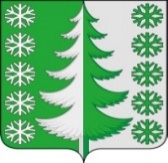 Ханты-Мансийский автономный округ - ЮграХанты-Мансийский муниципальный районмуниципальное образованиесельское поселение ВыкатнойАДМИНИСТРАЦИЯ СЕЛЬСКОГО ПОСЕЛЕНИЯПОСТАНОВЛЕНИЕот 17.10.2023                                                                                                      № 50 п. ВыкатнойОб отмене постановления администрации сельского поселения Выкатной от 17.02.2021 № 12 «Об утверждении Руководства по соблюдению обязательных требований законодательства при осуществлении муниципального лесного контроля на территории сельского поселения Выкатной»Для приведения нормативных правовых актов в соответствие с действующим законодательством Российской Федерации:1. Признать утратившим силу:- постановление администрации сельского поселения Выкатной от 17.02.2021 № 12 «Об утверждении Руководства по соблюдению обязательных требований законодательства при осуществлении муниципального лесного контроля на территории сельского поселения Выкатной»;2. Настоящее постановление вступает в силу с момента его официального опубликования (обнародования).Заместитель главы сельскогопоселения Выкатной                                                                     И.Н. Выстребова